Tidal Heating Worksheet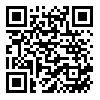 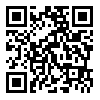 to follow viewing of the astronomy demonstration video at https://www.youtube.com/watch?v=9qHrzs6Mbp4Complete the ‘narrative with blanks’ section below summarizing the tidal heating of Jupiter’s moon Io.   Several blanks have more than one answer that will fit that context.  Io is one of four large moons orbiting Jupiter known as the Galilean Satellites which also include ____________, Ganymede, and Callisto.  Io is the closest of the four moons to Jupiter and thus has the smallest orbital period.  Io is known for its _______________ appearance and for the presence of _______________, first observed by the Voyager Space Probe in a flyby. Io’s volcanic activity is caused by tidal heating due to ____________________________.  This phenomenon occurs due to Jupiter’s gravitational pull being greater on the near side of Io, than the _________________.  This creates a stretching effect on the moon.  For a moon in a ______________orbit which would always be the same distance away from Jupiter, the stretching force is constant.  However, for a moon in an elliptical orbit, differential gravity varies – being greater when the moon is _______________ to its parent object, and less when it is ___________________.  Thus, Io is “worked” by Jupiter as it orbits because the stretching effect is greater when Io is close to Jupiter and less when it is farther away.Io remains in an elliptical orbit due to the gravitational effects of the other Galilean moons closest to it.  There are simple mathematical relationships between Io’s period of revolution and that of Europa and Ganymede. Io’s period of revolution is approximately 1.7 days, while Europa’s period is 3.5 days and Ganymede’s is 7 days (Callisto is _____________________________ to have much effect on Io).  Thus in the time that Ganymede makes one orbit around Jupiter, Europa makes ______ orbits and Io makes ________ orbits.  Thus, Io is repeatedly passed by the outer moons at the same point in its orbit, meaning that the gravitational tugs delivered at this time of closest approach are delivered in the same direction, keeping the orbit elliptical.  Great heat is generated by the alternating stretch and release Io receives every orbit around Jupiter.   This heat is released through tremendous volcanic activity.  In fact, Io is the ________ geologically active body in the solar system.  The graphic on the following page displays two Jovian planets and their moons in a hypothetical solar system.  We are looking down on the plane of the system and all objects orbit in this same plane.  Estimate the likelihood (circle either High, Medium, or Low) of each of the labeled moons experiencing tidal heating in the orbit illustrated and provide a short justification for your choice.   Moon A:	High	    Medium	Low   _______________________________________________________________________________________________________________________________________________Moon B:	High	    Medium	Low   _______________________________________________________________________________________________________________________________________________Moon C:	High	    Medium	Low   _______________________________________________________________________________________________________________________________________________Moon D:	High	    Medium	Low   _______________________________________________________________________________________________________________________________________________Note that moon C is in an elliptical orbit.  Astronomers expect that such an orbit would gradually become circular over time unless something is keeping it in an elliptical orbit.  If the orbital period of Moon C is several days, propose a theory by which the orbit of moon C could remain elliptical and clearly explain how it would work. ______________________________________________________________________________________________________________________________________________________________________________________________________________________________________________________________________________